"The Ballad of Gilligan's Island" by George Wyle and Sherwood ShwartzJust [Dm] sit right back and you'll [C] hear a tale 
A [Dm] tale of a fateful [C] trip 
That [Dm] started from this [C] tropic port, 
A-[Bb] -board this [C] tiny [Dm] shipThe [Dm] mate was a mighty [C] sailin' man, 
The [Dm] skipper brave and [C] sure, 
Five [Dm]passengers set [C]sail that day 
For a [Bb] three-[C]hour [Dm]tour 
A [Bb] three-[C]hour [Dm]tourThe [Em] weather started [D]getting rough, 
The [Em] tiny ship was [D] tossed 
If [Em] not for the courage of the [D] fearless crew, 
The [C] Minnow [D] would be [Em] lost, 
The [C] Minnow [D] would be [Em]lostThe [Fm]ship's aground of the [Eb]shore 
Of this un [Fm]charted desert [Eb] isle 
With [Fm]Gilligan... 
The [Eb]Skipper, too... 
The [Fm] Millionaire... 
And his [Eb] wife... 
The [Fm]movie [Eb]star... 
The [Fm]professor [Eb] and [Fm] Mary-[Eb] Ann 
[Fm]Here on [Eb]Gilligan's [Fm]Isle!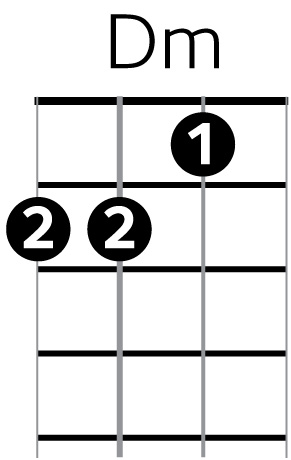 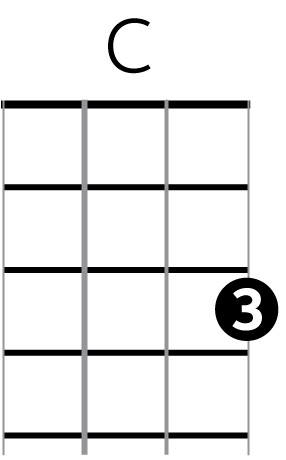 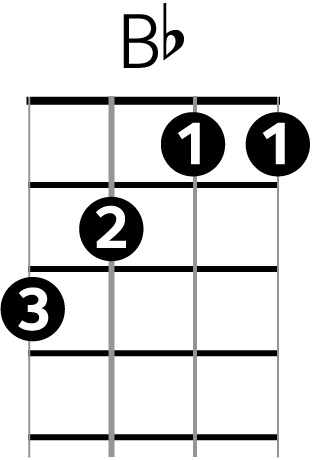 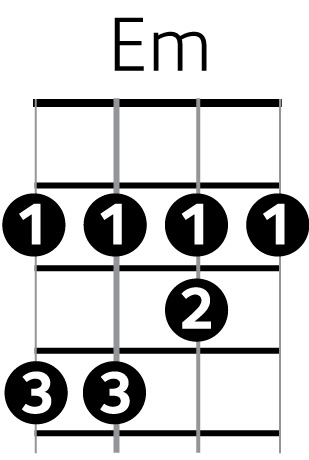 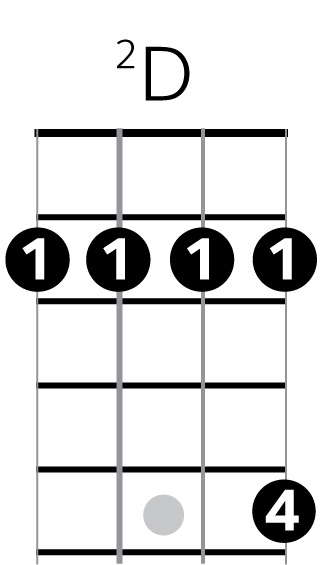 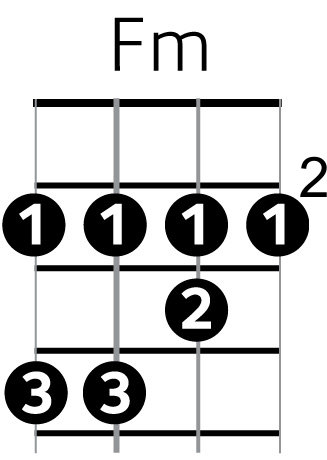 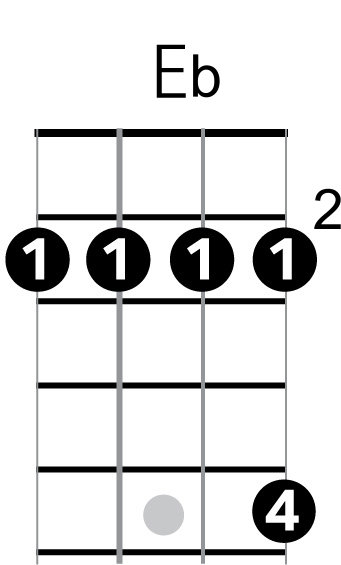 